Cartes d’horloges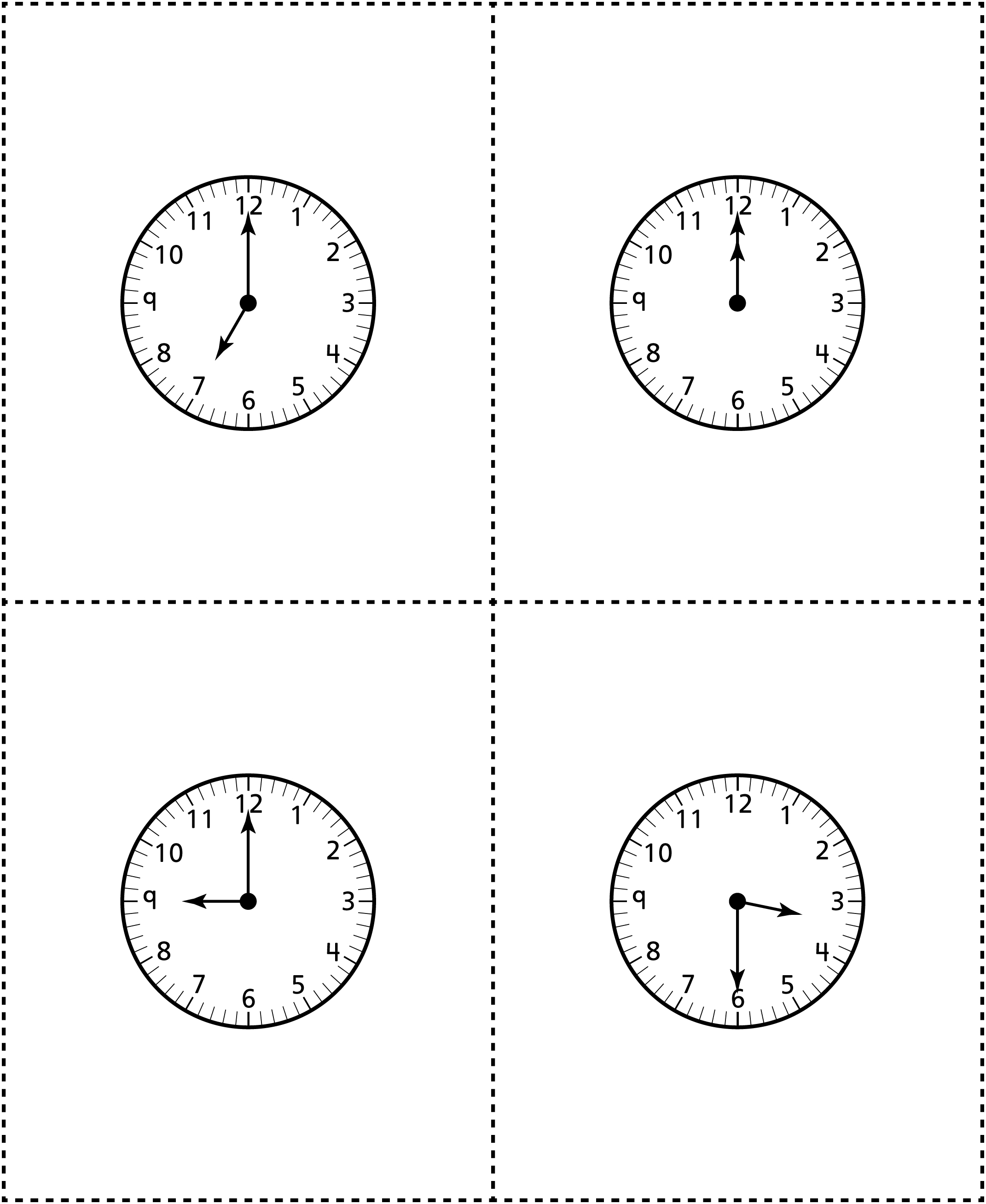 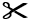 Cartes d’horloges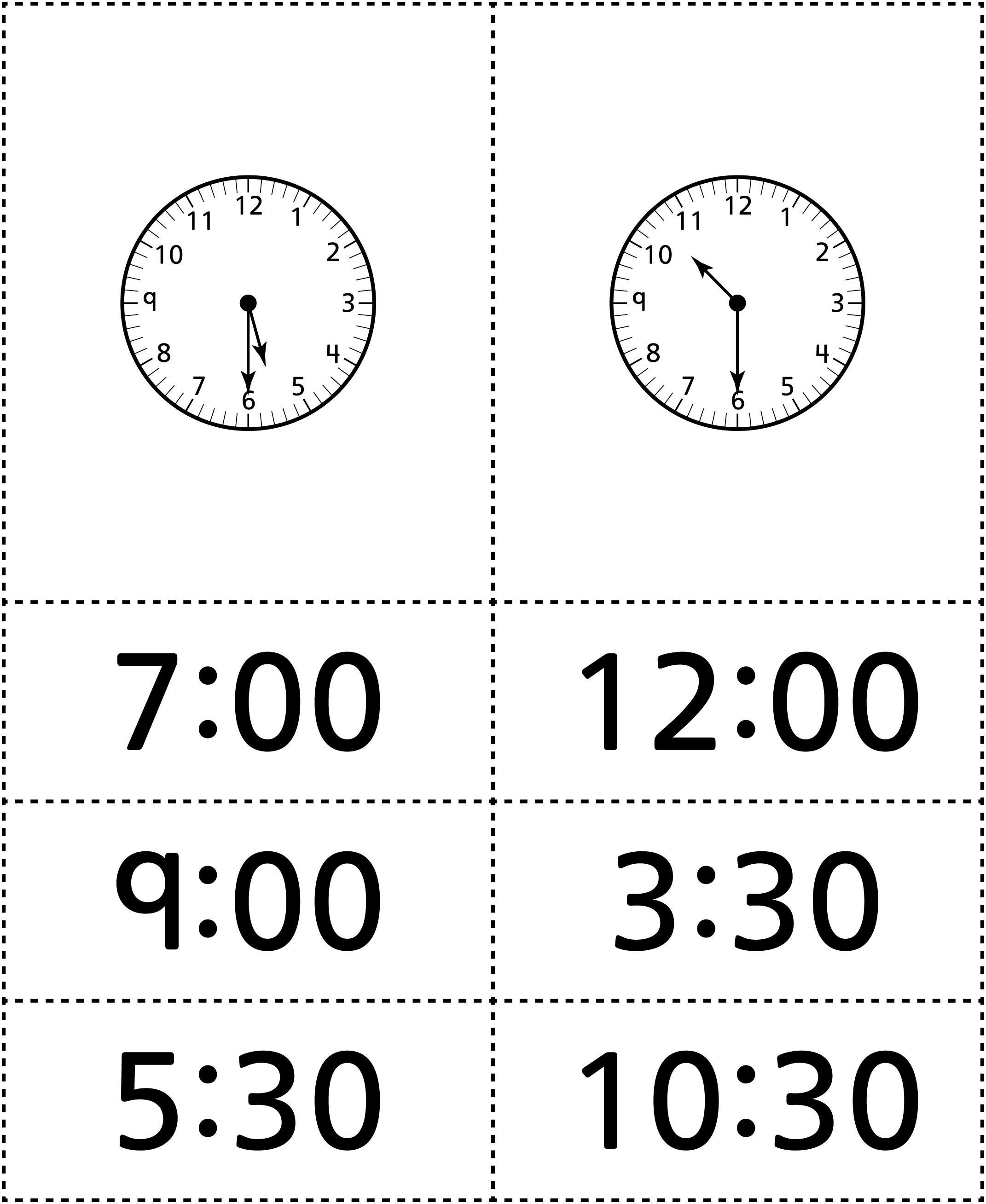 